Télécharger à partir de l’image n°2 et ouvrir le logiciel.Lancer "gene.exe".Cliquer sur la rubrique "fichier - charger" et prendre la séquence acod.adn.Cliquer sur la rubrique "expression" et ouvrir transcription.Compléter la séquence d'ARNm en faisant la complémentarité des bases du brin transcrit.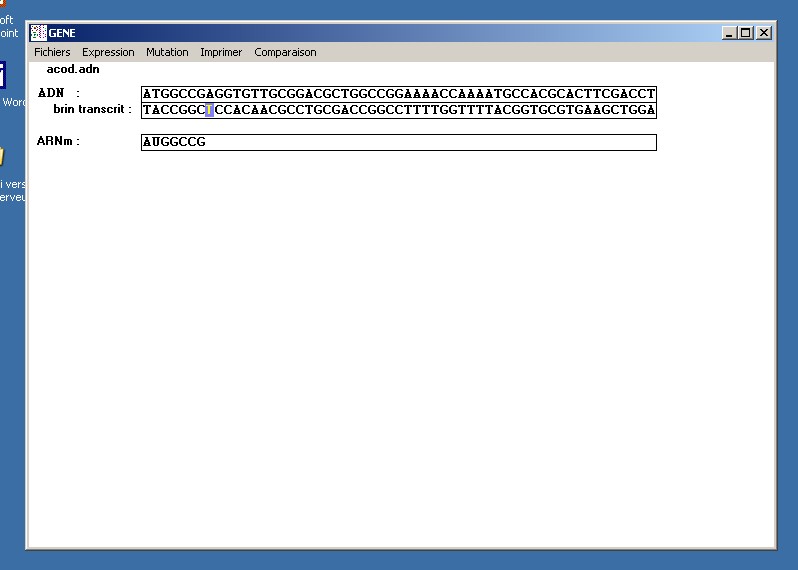 Sur l'animation : A l'aide de 3 copies d'écrans judicieusement choisies, montrer les principales étapes de la transcription : les légendes doivent être personnelles et non celles du document.Donner la localisation cellulaire de ce mécanisme.Exemple de document construit par les élèves :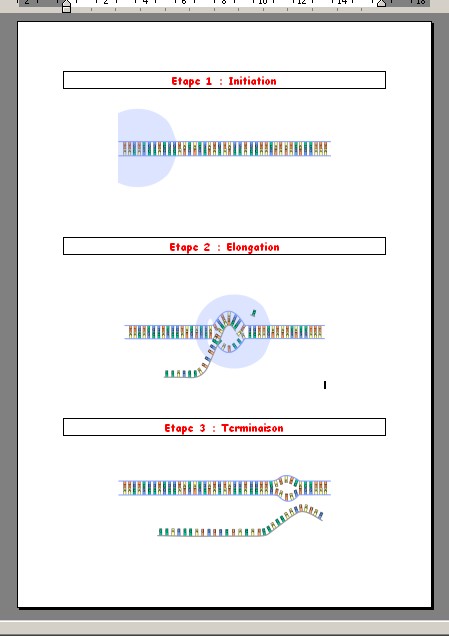 Avant l'utilisation de "gene.exe"Indiquer le nom du brin de la molécule d'ADN qui sert de matrice.Citer les règles d'appariement ADN/ADN et ADN/ARN.Imprimer votre ARNm.Relancer "gene.exe".Cliquer sur la rubrique "fichier - charger" et prendre la séquence acod.adn.Après avoir réalisé la transcription, cliquer sur la rubrique "expression" et traduction.Trouver la séquence du polypeptide en utilisant le code génétique.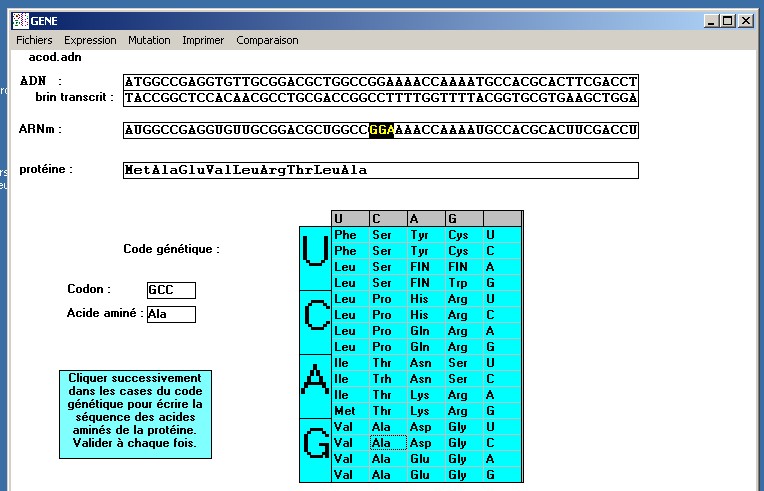 Sur l'animation : A l'aide de 3 copies d'écrans judicieusement choisies, montrer les principales étapes de la traduction : les légendes doivent être personnelles et non celles du document.Donner la localisation cellulaire de ce mécanisme.Avant l'utilisation de "gene.exe"Définir les termes suivants : codon, anticodon.Citer le nom de la liaison entre 2 acides aminés.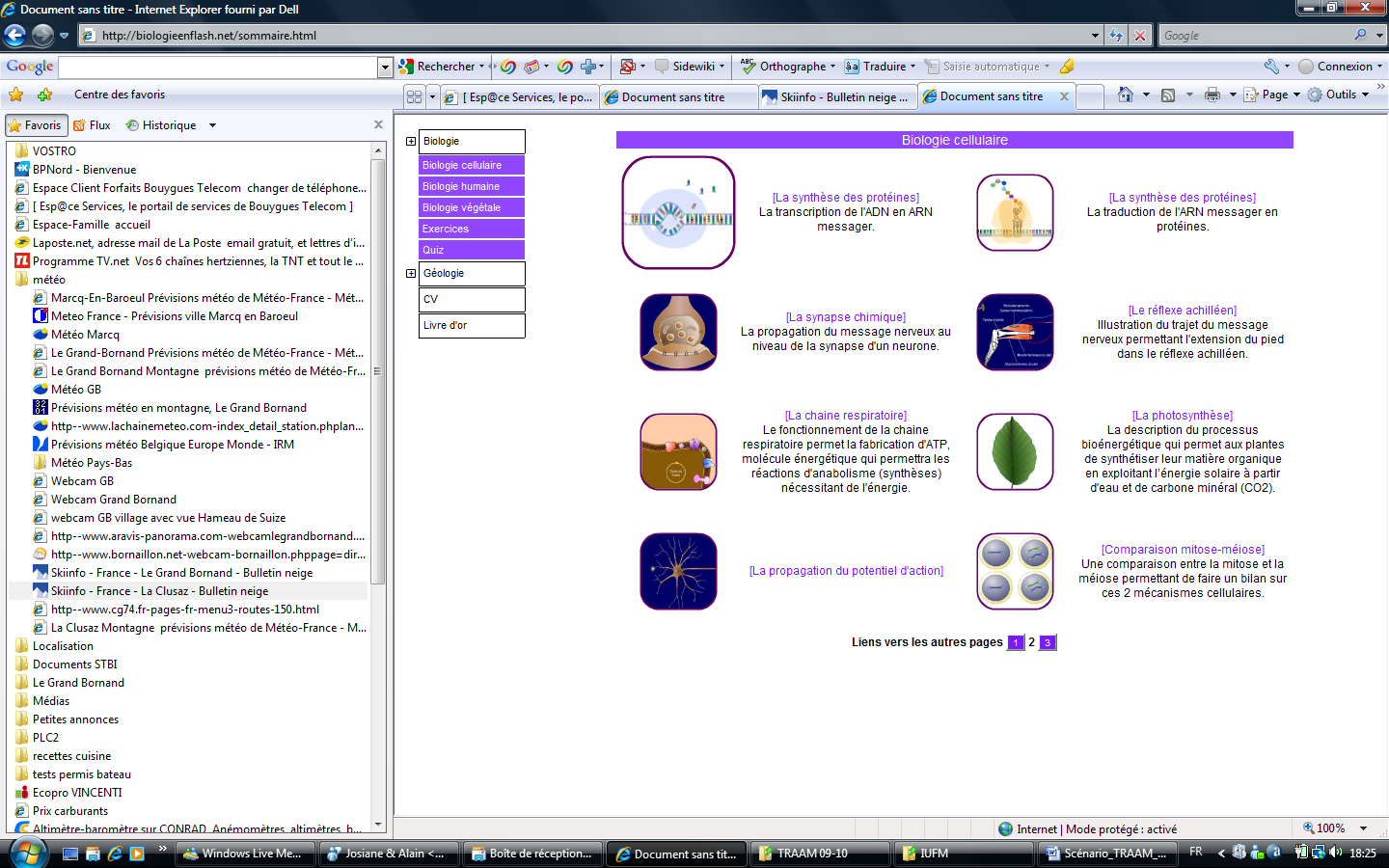 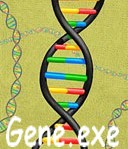 